До _______________________УПАТ ЗА РЕАЛИЗИРАЊЕ СТУДЕНТСКА ПРАКСАФакултетот за електротехника и информациски технологии во Скопје го упатува студентот _________________________________________, бр. на индекс _______, запишан на студиската програма ______________________________________, на реализирање студентска пракса во траење од најмалку 60 дена, во периодот од _________ до ________20____ година. Ментор на наведениот студент е проф. д-р _____________________________,  е-мail _________________________,  со кого може да контактирате при реализација на студентската пракса. За реализација на студентската пракса, вашата компанија/институција треба да назначи одговорно лице (координатор) чиишто обврски се:да го запознае студентот со организацијата, внатрешниот ред, производствената програма, технолошките процеси и развојот на компанијата,да му доделува на студентот помали задачи и да го следи нивното решавање, да ја следи и оценува работата на студентот,еднаш неделно да го проверува Дневникот за студентска пракса, што го води студентот и да го верификува со својот потпис.Обврските на студентот во текот на студентската пракса се:да биде присутен во компанијата секој работен ден најмалку 6, а најмногу 8 часа,да се придржува кон внатрешниот ред на компанијата,да ги извршува совесно и одговорно задачите доделени од кооринаторот, да води Дневник за студентска пракса и еднаш неделно да го дава на увид кај координаторот.На студентот кој, според оценката на координаторот, успешно ја завршил студентската пракса, компанијата/институцијата во која таа се реализирала треба да му издаде заверена Потврда за реализирана студентска пракса, потпишана од нејзиното одговорно лице. 	Со почит, 								 Декан,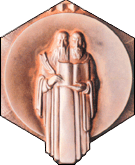 РЕПУБЛИКА СЕВЕРНА МАКЕДОНИЈАУниверзитет „Св. Кирил и Методиј” - СкопјеФакултет за електротехника и информациски технологии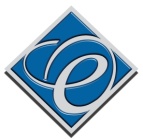 Број: Датум:          .20   год.С К О П Ј Е